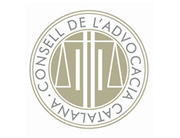 Demanda arbitral (art. 29 LA)Autor: Frederic Munné (advocat)Expedient d’arbitratge núm. .../.................. v/ .................A L'ÀRBITRE/A..............., lletrat/da, actuant en representació de la part ..............., en virtut del poder ..............., mitjançant el present escrit formulo demanda arbitral en el procediment a dalt indicat sobre la base dels següents: FETS1. Les parts van acordar la submissió a arbitratge de les controvèrsies derivades de la relació jurídica que va néixer de ............... . D'aquesta submissió es desprèn la jurisdicció de l'àrbitre per resoldre la controvèrsia que es dirà i decidir sobre el que es pretén mitjançant la present demanda.2. D'aquesta relació jurídica ha sorgit entre les parts una controvèrsia consistent a ..............., que se sotmet a coneixement de l'àrbitre/a.3. ............... .Dels fets exposats se'n desprèn la controvèrsia següent:NATURALESA I CIRCUMSTÀNCIES DE LA CONTROVÈRSIAI. La controvèrsia sorgida entre les parts consisteix en la decisió sobre ............... . II. El dret adjectiu aplicable al present procediment és la Llei 60/2003, de 23 de desembre, d’arbitratge (i el Reglament del Tribunal Arbitral de ...............) .III. El dret material d'aplicació als fets controvertits és el següent:a) ...............b) ...............c) ...............IV. Quant a les costes de l'arbitratge, de conformitat amb l'article 37.6 LA, han de ser imposades a la part demandant, atès que ...............  .Les al·legacions anteriors se sustenten tant en els mitjans de prova que es proposaran en el moment acordat a aquest efecte, així com en els que adjunto al present escrit i relaciono a continuació:DOCUMENTS1. Núm. 1. consistent en ...............2. Núm. 2 a 4 consistents en ...............3. Núm. 5 consistent en ...............4. ...............Per la qual cosa,SOL·LICITO A L'ÀRBITRE/A: Que dicti laude en què declari ............... i, en conseqüència, condemni ...............; tot això amb expressa condemna al pagament dels interessos meritats des de la data de l'inici de l'arbitratge, així com al pagament de totes les costes a la part demandant..............., ...... de/d’................. de .............(signatura)Nota: l’autor ha cedit els drets d’aquest model per tal que, de forma gratuïta, una tercera persona el pugui descarregar, copiar, modificar i utilitzar sense mencionar l’autoria ni la font, tant amb caràcter professional com amb caràcter no comercial, sense limitació temporal ni territorial. No n’és permesa la traducció, atès que es tracta d’un model creat per al foment del català a l’àmbit del dret.